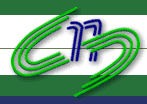 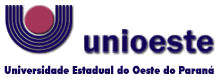 Pró-Reitoria de Pesquisa e Pós-Graduação                                        Aprovado na                                 Comitê de Ética em Pesquisa – CEP                                          CONEP em 04/08/2000DECLARAÇÃOTítulo do projeto: Pesquisador: Tipo de Pesquisa:(  ) Iniciação científica     		(  ) Dissertação/Mestrado(  ) TCC/Graduação  		(  ) Tese/Doutorado(  ) TCC/Especialização  		(  ) Projeto Institucional 	O pesquisador do projeto acima identificado declara que a pesquisa não foi iniciada e somente iniciará após a aprovação do Comitê de Ética em Pesquisa com Seres Humanos da Universidade Estadual do Oeste do Paraná.	Garantimos que os resultados do estudo serão divulgados para os participantes da pesquisa e instituições onde os dados foram obtidos, e que, ao encaminhar os resultados da pesquisa para publicação, não haverá exposição de dados que levem ao reconhecimento e/ou constrangimento dos participantes e locais envolvidos. Declaramos também, ciência das implicações impostas pelas Resoluções vigentes quanto ao não cumprimento dos requisitos citados.(local), _____ de ________ de _____.______________________________________Nome e assinatura do pesquisador responsável_________________________________________________Nome(s) e assinatura(s) do(s) pesquisador(es) colaboradores